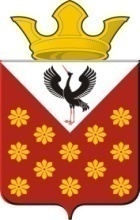  Свердловская областьБайкаловский районПостановлениеглавы муниципального образованияКраснополянское сельское постановление от 10 февраля 2020 года    № 16О мероприятиях, направленных на  предотвращение пожаров, спасение людей и имущества от пожаров на территории муниципального образования Краснополянское сельское поселение в 2020 годуВ соответствии с требованиями Федеральных законов от 6 октября 2003 года № 131-ФЗ «Об общих принципах организации местного самоуправления в Российской Федерации», от 21 декабря 1994 года № 69-ФЗ «О пожарной безопасности», Закона  Свердловской области от 15 июля 2005 года № 82-ОЗ «Об обеспечении пожарной безопасности на территории Свердловской области», в целях реализации мер по предотвращению пожаров, спасению людей и имущества от пожаров на территории муниципального образования Краснополянское сельское поселение  ПОСТАНОВЛЯЮ:1. Утвердить перечень мероприятий, направленных на предотвращение пожаров, спасение людей и имущества от пожаров на территории муниципального образования Краснополянское сельское поселение в 2020 году (прилагается).2. Проведение мероприятий и их финансирование осуществлять в порядке, установленном постановлением главы сельского поселения от 28.12.2015 года № 137 «Об учёте денежных обязательств, подлежащих исполнению за счёт средств бюджета сельского поселения».3. Контроль за исполнением настоящего постановления возложить на заместителя главы администрации (по вопросам ЖКХ и местному хозяйству) Снигирёва А.Н.Глава Краснополянского сельского поселения                                                                                       А.Н. КошелевПриложение № 1   УТВЕРЖДЕНОпостановлением главы Краснополянского сельскогопоселения от 10.02.2020 г. № 16ПЕРЕЧЕНЬмероприятий, направленных на предотвращение пожаров,спасение людей и имущества от пожаров в пожароопасный период  в 2020 году№п/пМероприятияВсегостоимость(руб.)123    1.Противопожарное опахивание прилегающих к лесу территорий населённых пунктов Краснополянского сельского поселения.             306 400    2.Обеспечение безопасности людей на водных объектах, предотвращение несчастных случаев на водоёмах.             194 406